GENERALNY DYREKTOR OCHRONY ŚRODOWISKAWarszawa, 10 czerwca 2022 r.DOOŚ-WDŚ.ZIL.420.11.2022.ZS.3ZAWIADOMIENIENa podstawie art. 10 § 1 oraz art. 49 § 1 ustawy z dnia 14 czerwca 1960 r. — Kodeks postępowania administracyjnego (Dz. U. z 2021 r. poz. 735, ze zm.), dalej Kpa, w związku z art. 74 ust. 3 ustawy z dnia 3 października 2008 r. o udostępnianiu informacji o środowisku i jego ochronie, udziale społeczeństwa w ochronie środowiska oraz o ocenach oddziaływania na środowisko (Dz. U. z 2022 r. poz. 1029), dalej ustawa ooś, zawiadamiam, że w prowadzonym postępowaniu odwoławczym od decyzji Regionalnego Dyrektora Ochrony Środowiska w Opolu z dnia 20 sierpnia 2021 r., znak: WOOŚ.420.2.2.2019.ES.90, określającej środowiskowe uwarunkowania realizacji przedsięwzięcia pod nazwą: Budowa drogi ekspresowej S11 Kępno-A1 na odcinku Kępno—granica województwa (z wyłączeniem obwodnicy Olesna) w wariancie 2B(v3) zgromadzony został cały materiał dowodowy, w tym uzupełnienie raportu o oddziaływaniu przedsięwzięcia na środowisko przesłane pismem Generalnego Dyrektora Dróg Krajowych i Autostrad z dnia 8 kwietnia 2022 r.Równocześnie informuję, że strony mogą zapoznać się z aktami sprawy, a przed wydaniem decyzji kończącej postępowanie wypowiedzieć się co do zebranych dowodów i materiałów oraz zgłoszonych żądań. Materiał dowodowy dostępny będzie w siedzibie Generalnej Dyrekcji Ochrony Środowiska, mieszczącej się w Warszawie przy ul. Wawelskiej 52/54, w dniach roboczych w godzinach 10.00-14.00, po uprzednim uzgodnieniu terminu pod numerem telefonu 22 369 21 05. Decyzja kończąca przedmiotowe postępowanie zostanie wydana nie wcześniej niż po upływie 14 dni od dnia doręczenia niniejszego zawiadomieniaUpubliczniono w dniach: od 14.06.2022 do 29.06.2022Pieczęć urzędu i podpis: Z upoważnienia Generalnego Dyrektora Ochrony ŚrodowiskaDyrektor Departamentu Ocen Oddziaływania na Środowisko Anna JasińskaArt. 36 Kpa O każdym przypadku niezałatwienia sprawy w terminie określonym w art. 35 lub w przepisach szczególnych organ administracji publicznej jest obowiązany zawiadomić strony, podając przyczyny zwłoki i wskazując nowy termin załatwienia sprawy (§ 1). Ten sam obowiązek ciąży na organie administracji publicznej również w przypadku zwłoki w załatwieniu sprawy z przyczyn niezależnych od organu (§ 2).Art. 10 § 1 Kpa Organy administracji publicznej obowiązane są zapewnić stronom czynny udział w każdym stadium postępowania, a przed wydaniem decyzji umożliwić im wypowiedzenie się co do zebranych dowodów i materiałów oraz zgłoszonych żądań.Art. 49 § 1 Kpa Jeżeli przepis szczególny tak stanowi, zawiadomienie stron o decyzjach i innych czynnościach organu administracji publicznej może nastąpić w formie publicznego obwieszczenia, w innej formie publicznego ogłoszenia zwyczajowo przyjętej w danej miejscowości lub przez udostępnienie pisma w Biuletynie Informacji Publicznej na stronie podmiotowej właściwego organu administracji publicznejArt. 74 ust. 3 ustawy ooś Jeżeli liczba stron postępowania w sprawie wydania decyzji o środowiskowych uwarunkowaniach lub innego postępowania dotyczącego tej decyzji przekracza 10, stosuje się art. 49 Kodeksu postępowania administracyjnego.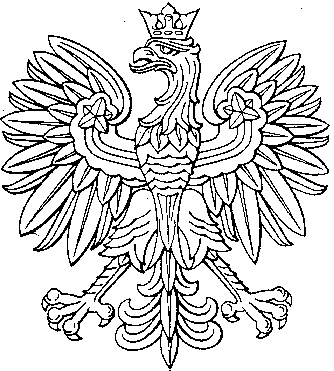 